Analyses de productions d’élèves – Formation de formateurs Nombres et calculs Cycle 2Production 1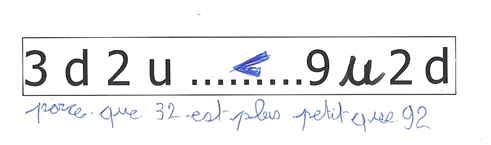 Production 2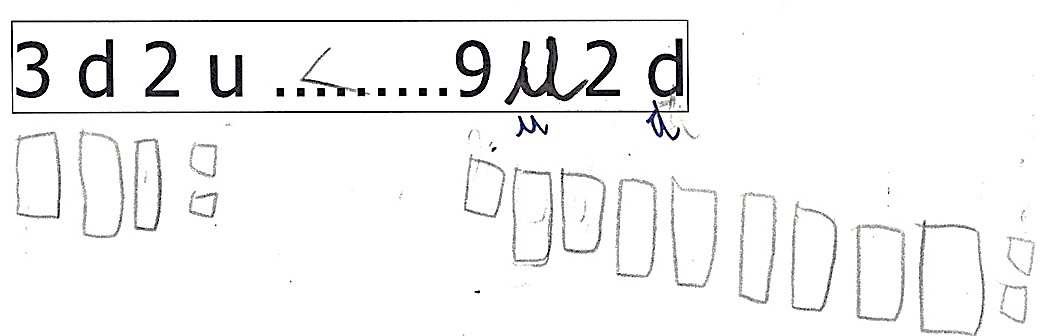 Production 3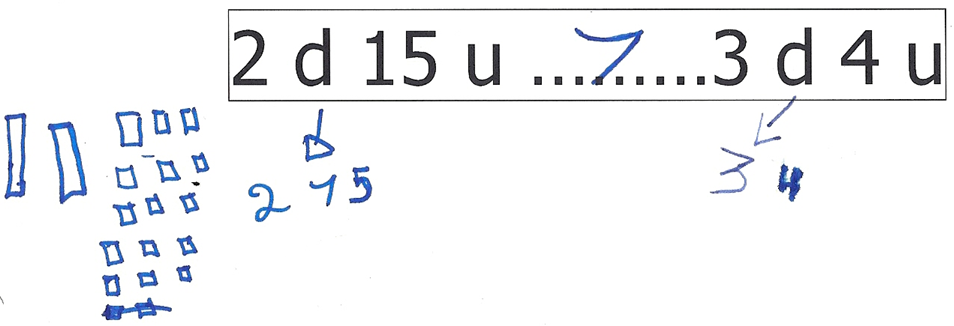 Production 4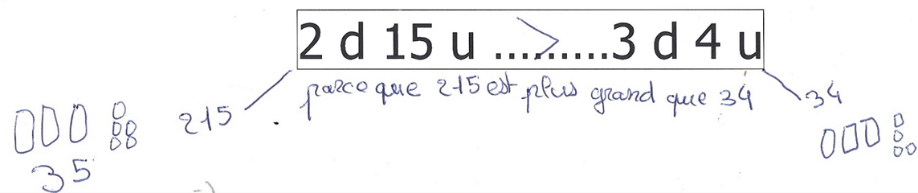 Production 5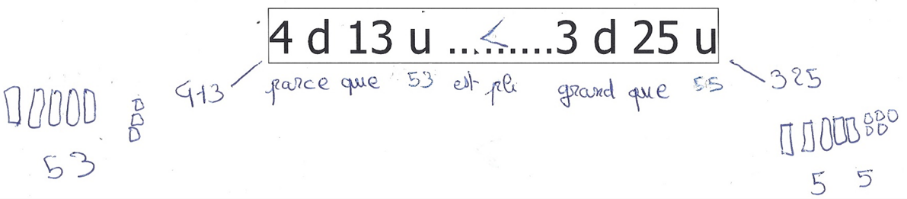 Production 6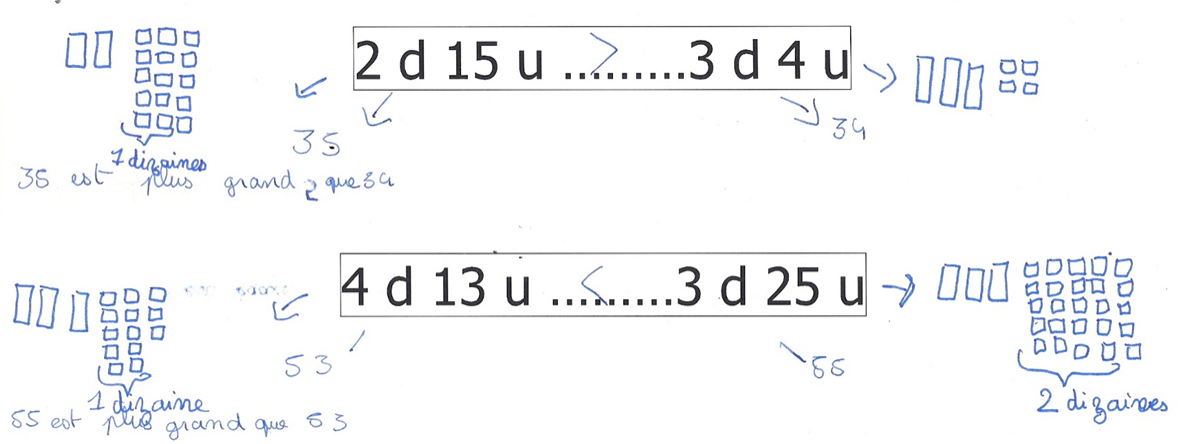 Production 7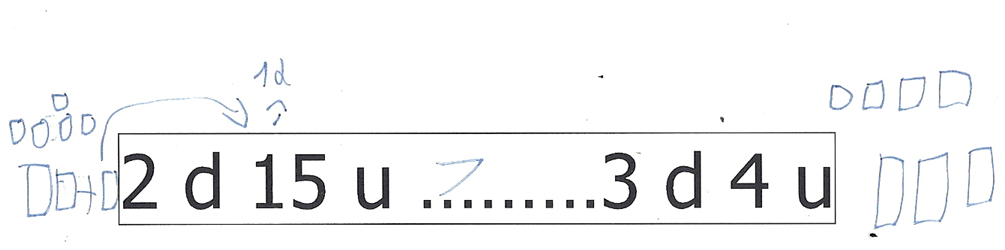 Production 8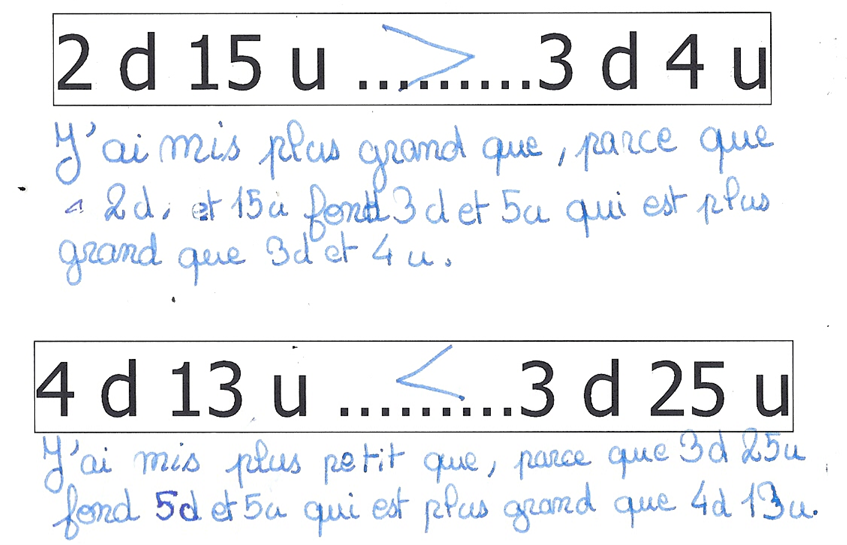 